 DPAW’s Unleash the PAWsibilities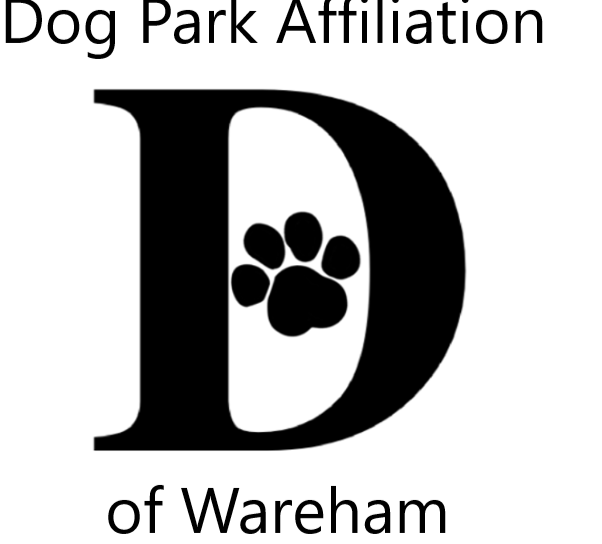 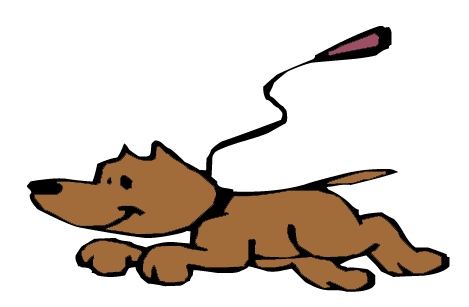 Contest tips   Your animal can be… Your pet, or more than one pet Family & neighbor’s pets Backyard bugs, butterflies, birds, squirrels Wildlife in your neighborhood, or walks to the woods & beaches If you went fishing From a book, movie or program you enjoyed An animal you love to research A wished for pet, a pet you daydream about Can be just your animal, or include you, family &/or friendsWareham Dog Park opens this Fall    Imagine celebrating pupsVisual Arts Any material, can mix mediaAny styleDrawing, painting, graphics, fabric, collage, cartoon, photography, mixedMust be 2 dimensional – FLAT so it can fit in the slot in the box & hang on a wall No larger than 9x12” Literary Arts Poetry, song lyrics, short story, description, essay, letter to animalMust fit on one page so it can hang on a wall 